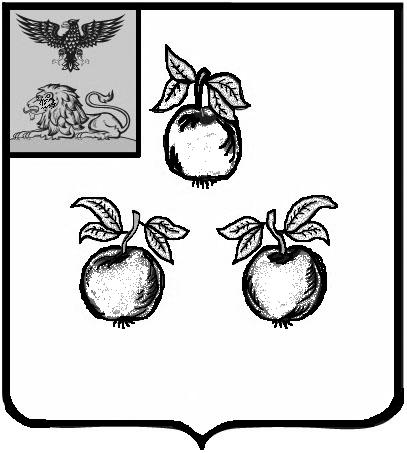 БЕЛГОРОДСКАЯ ОБЛАСТЬАДМИНИСТРАЦИЯ МУНИЦИПАЛЬНОГО РАЙОНА«КОРОЧАНСКИЙ РАЙОН» ПОСТАНОВЛЕНИЕКороча1 апреля 2022 г.                                                                                                                     № 266О внесении изменений в постановление администрации муниципального района «Корочанский район» от 12 сентября 2014 года № 654Во исполнение решения Муниципального совета Корочанского района      от 23 декабря 2021 года № Р/448-39-3 «О бюджете муниципального района «Корочанский район» (районном бюджете) на 2022 год и плановый период 2023 и 2024 годов», в целях актуализации и повышения эффективности реализации муниципальной программы Корочанского района «Развитие экономического потенциала и формирование благоприятного предпринимательского климата в Корочанском районе на 2015-2020 годы», утвержденной постановлением администрации Корочанского района № 654     от 12 сентября 2014 года и в связи с необходимостью приведения в соответствие муниципальных программ Корочанского района нормативно-правовым актам Российской Федерации, Белгородской области и Корочанского района администрация муниципального района «Корочанский район»                п о с т а н о в л я е т: Внести изменения в постановление администрации муниципального района «Корочанского района» от 12 сентября 2014 года № 654                                «Об утверждении муниципальной программы «Развитие экономического потенциала и формирование благоприятного предпринимательского климата в Корочанском районе на 2015-2020 годы»:- в муниципальную программу «Развитие экономического потенциала и формирование благоприятного предпринимательского климата в Корочанском районе», утвержденную в пункте 1 названного постановления:- паспорт Программы изложить в следующей редакции:Муниципальная программа «Развитие экономического потенциала и формирование благоприятногопредпринимательского климата в Корочанском районе»Паспорт программы «Развитие экономического потенциала и формирование благоприятного предпринимательского климата в Корочанском районе»- раздел 1 Программы изложить в следующей редакции:1. Общая характеристика сферы реализации муниципальной программы, в том числе формулировки основных проблем в указанной сфере и прогноз ее развитияСтратегией социально-экономического развития Корочанского района на период до 2025 года, утвержденной постановлением администрации муниципального района «Корочанский район» от 19 апреля 2018 года № 176 (далее – Стратегия района), определено, что стратегической целью развития района является стабильность, благосостояние, достойное качество жизни – каждому жителю Корочанского района на основе привлечения внутренних и внешних инвестиций в проекты предприятий агропромышленного комплекса, промышленности, субъектов предпринимательства, реализуемые в районе.Корочанский район демонстрирует устойчивые позитивные тенденции экономического развития, которые подтверждаются основными макроэкономическими показателями района. В районе проводится активная политика по развитию экономики, направленная на создание долговременных факторов экономического роста, наращивание конкурентных преимуществ района, стимулирование инвестиционной активности предприятий и организаций.С 2015 года наблюдается тенденция увеличения валового муниципального продукта (далее ВМП). Ведущими отраслями, обеспечивающими основной объем ВМП, являются обрабатывающая промышленность и сельское хозяйство, на долю которых приходится 86% произведенного ВМП.Положительная динамика ВМП обусловлена ростом инвестиционной составляющей, проводимыми модернизацией, расширением и реконструкцией обрабатывающих производств, реализацией областных программ по развитию агропромышленного комплекса. В рамках реализации Стратегии района проводится активная инвестиционная политика, предусматривающая улучшение инвестиционного климата, направленная на решение стратегических задач модернизации экономики и обновления производственной сферы. В 2021 году объем инвестиций в основной капитал (в соответствии с реестром инвестиционных проектов хозяйствующих субъектов всех форм собственности) составил 1980 млн рублей или 104,8% к аналогичному периоду 2020 года. Из них в сельскохозяйственных предприятиях объем инвестиций составил 1190,26 млн рублей, в обрабатывающих предприятиях 150,19 млн рублей, социальной сфере –     639,6 млн рублей. Администрацией района реализуется комплекс мер, предусматривающий формирование максимально комфортных условий для инвесторов и благоприятной инвестиционной среды. При главе администрации Корочанского района создан Инвестиционный Совет, осуществляющий рассмотрение и одобрение инвестиционных проектов, планируемых к реализации по приоритетным направлениям развития экономики и социальной сферы. В целях организации дальнейшей эффективной работы по улучшению инвестиционного климата разработана и согласована с департаментом экономического развития области Дорожная карта внедрения Стандарта деятельности органов местного самоуправления по обеспечению благоприятного инвестиционного климата в муниципальном районе «Корочанский район». На сайте администрации Корочанского района в рамках проекта «Формирование культуры делового гостеприимства и повышение инвестиционной привлекательности Корочанского района» создан портал инвестиционной привлекательности (http://korinvest.ru), который позволяет создать условия для привлечения инвестиций, повышения открытости муниципальных органов власти. Агропромышленный комплекс и его базовая отрасль – сельское хозяйство является одной из ведущих системообразующих сфер экономики Корочанского района, формирующей агропродовольственный рынок, экономическую безопасность района, трудовой и поселенческий потенциал сельских территорий. В 2021 году в районе сохранились положительные тенденции и в развитии сельского хозяйства. За год во всех категориях хозяйств произведено продукции на сумму более 17 млрд рублей. Основным звеном укрепления экономики агропромышленного комплекса района является свиноводство, доля которого в стоимости валовой продукции сельского хозяйства составляет более 60%. Развивается новая для района отрасль – мясное скотоводство.Значительный вклад в развитие агропромышленного комплекса района вносят предприятия малого и среднего бизнеса, которыми активно используются механизмы финансовой, инфраструктурной, информационной поддержки со стороны органов власти. В результате реализации комплекса мер по развитию сельского хозяйства активизировалась работа по социальному развитию сельских территорий, в значительной степени улучшилась ситуация на рынке труда, возросла доля сельскохозяйственной продукции местного производства, реализуемой на потребительском рынке.В районе активно ведется работа по поддержке малого и среднего предпринимательства и созданию благоприятного предпринимательского климата.На 1 января 2022 года на территории района количество субъектов малого и среднего предпринимательства составило 1150 ед., из них 765 индивидуальных предпринимателей, 120 ед. - малых и средних предприятий (включая микропредприятия), 265 ед. налогоплательщики налога на профессиональный доход (самозанятые).Общий оборот субъектов малого и среднего предпринимательства в               2021 году составил 4750 млн рублей, численность работающих в сфере малого и среднего предпринимательства более 1,2 тыс. человек. В 2021 году от субъектов малого и среднего бизнеса в местный бюджет поступило налогов на сумму более 30 млн рублей.В целях создания благоприятных условий для устойчивого развития малого и среднего бизнеса в рамках программы «Развитие и поддержка малого и среднего предпринимательства» администрацией района оказывается помощь субъектам малого бизнеса в реализации социально значимых инвестиционных проектов в форме предоставления региональных целевых займов и грантов, поручительств по частично обеспеченным банковским кредитам, субсидирования части процентной ставки по кредитам, полученным для осуществления модернизации производства, частичной компенсации затрат действующим малым компаниям, создания объектов инфраструктуры поддержки предпринимательства, предоставления информационно-образовательных услуг субъектам малого и среднего бизнеса. В области сформирована инфраструктура поддержки малого и среднего бизнеса: Микрокредитная компания Белгородский областной фонд поддержки малого и среднего предпринимательства, Белгородский гарантийный фонд содействия кредитованию, ОГБУ «Белгородский региональный ресурсный инновационный центр», некоммерческая организация «Фонд содействия развитию инвестиций в субъекты малого и среднего предпринимательства в Белгородской области».За 2021 год оказана поддержка на общую сумму 7,85 млн рублей. В                2021 году предоставлено 10 земельных участков для реализации инвестиционных проектов.С 2015 года развитие всех видов туризма в районе осуществлялось в рамках подпрограммы № 5 «Развитие внутреннего и въездного туризма на территории муниципального района «Корочанский район» муниципальной программы «Развитие экономического потенциала и формирование благоприятного предпринимательского климата в Корочанском районе». Развитие туризма в Корочанском районе, в том числе и сельского, сегодня одна из приоритетных задач. Выгодное географическое положение нашего района, разнообразие исторического и культурного наследия определяют благоприятные долгосрочные перспективы развития рекреационно-туристического комплекса, создание и развитие инфраструктуры сельского туризма; продвижение туристского продукта Корочанского района на внутреннем и российском туристских рынках; повышение качества услуг в сфере туризма Корочанского района.Стратегический (SWOT) анализосновных преимуществ и проблем развития экономического потенциала и формирования благоприятного предпринимательского климата в Корочанском районеВ числе основных проблем, стоящих перед Корочанским районом, следует выделить:- замедление темпов роста инвестиционной активности;- недостаточно высокий уровень технико-технологической оснащенности крестьянских (фермерских) хозяйств;- ограниченный доступ сельскохозяйственных товаропроизводителей к рынкам в условиях возрастающей монополизации торговых сетей;- несовершенство кредитно-финансовой системы, выражающееся в значительных трудностях в привлечении денежных ресурсов сельхозтоваропроизводителями;- необходимость обеспечения сохранения темпов социально-экономического развития сельских территорий с целью предотвращения оттока населения, закрепления молодых специалистов на селе;- неудовлетворительное состояние и эксплуатация гидротехнических сооружений на территории Корочанского района увеличивает вероятность возникновения крупных аварий с неблагоприятными последствиями для населения;- низкая доля оборота малых и средних предприятий в общем объеме ВМП;- диспропорция в структуре оборота малого бизнеса (основная часть приходится на сферу торговли);- низкий уровень развития внутреннего и въездного туризма, отсутствие информационного сопровождения сферы туризма, недостаточно развитая инфраструктура придорожного сервиса.Социально ориентированный сценарий развития района, выбранный в качестве целевого для Стратегии района, предусматривает наращивание темпов роста основных показателей (индикаторов) развития территории. Приоритетами социально-экономического развития района будут: - обеспечение роста экономики за счет повышения эффективности и роста производительности труда на действующих предприятиях и за счет создания новых рабочих мест;- реализация активной политики, направленной на улучшение инвестиционного климата;- повышение конкурентоспособности и эффективности бизнеса;- освоение рекреационно-сервисного потенциала района.В структуре производства будет увеличиваться доля отраслей высокой степени переработки. Объем отгруженных товаров собственного производства выполненных работ и услуг к 2025 году прогнозируется в объеме 48,4 млрд рублей, что выше 2017 года на 7%. Оборот розничной торговли планируется на уровне 6,0 млрд рублей.Приоритетом дальнейшего развития малых форм хозяйствования является развитие регионального предпринимательского сообщества как одного из образующих элементов солидарного общества на территории района, возрождающего культуру предпринимательства, формирующего экономическую базу развития сельских территорий.В конечном итоге комплекс мероприятий муниципальной программы позволит обеспечить формирование условий для развития промышленности, сельского хозяйства, малого и среднего бизнеса, сферы туризма района, социальной инфраструктуры села, а также будет являться важным инструментом увеличения экономического потенциала района.- раздел 2 Программы подпрограмма № 4, № 5  изложить в следующей редакции:Подпрограмма № 4«Развитие и государственная поддержка малого и среднего предпринимательства, улучшение инвестиционного климата в Корочанском районе»Подпрограмма направлена на создание благоприятных условий для устойчивого развития малого и среднего предпринимательства, повышения инвестиционной активности на территории Корочанского района.В рамках подпрограммы решаются задачи:- совершенствование системы муниципальной поддержки малого предпринимательства, стимулирующей развитие малого и среднего бизнеса и увеличение его доли в экономике района;- создание благоприятного предпринимательского климата за счет сокращения административных барьеров, препятствующих развитию малого и среднего бизнеса;- увеличение налоговых поступлений от субъектов малого и среднего предпринимательства;- оказание содействия субъектам малого и среднего предпринимательства по участию в областных конкурсах по предоставлению субсидий и грантов.Основными мероприятиями подпрограммы являются:- финансово-кредитная и имущественная поддержка малого и среднего предпринимательства;- мероприятия по организационной поддержке малого и среднего предпринимательства, сокращению административных барьеров и защите прав предпринимателей, совершенствование инфраструктуры поддержки малого и среднего предпринимательства;- мониторинг налоговой нагрузки по юридическим лицам и индивидуальным предпринимателям, уплачивающим налоговые платежи в бюджет области с применением специальных режимов налогообложения, во исполнении Регламента ведения мониторинга налоговой нагрузки по юридическим лицам и индивидуальным предпринимателям, уплачивающим налоговые платежи в бюджет области с применением специальных режимов налогообложения, утвержденного Губернатором Белгородской области              5 декабря 2012 года;- сопровождение предпринимателей, организующих бизнес в сельских территориях Корочанского района в части: аренды муниципальных инвестиционных площадок и земельных участков, находящихся в муниципальной собственности, получения финансовой поддержки, подключения к объектам инфраструктуры. Реализация комплекса мероприятий подпрограммы обеспечит:- увеличение числа субъектов малого и среднего бизнеса к 2025 году до 1145 единиц;- увеличение оборота субъектов малого и среднего бизнеса к 2025 году до 6,0 млрд рублей;- увеличение налоговых поступлений субъектов малого и среднего бизнеса в местный бюджет к 2025 году до 25,5 млн рублей в год.Подпрограмма № 5«Развитие внутреннего и въездного туризма на территории муниципального района «Корочанский район»Основная цель подпрограммы – создание благоприятных условий для увеличения внутреннего и въездного туристского потока, обеспечивающего устойчивое развитие туристской отрасли на территории Корочанского района.Подпрограмма направлена на формирование в Белгородской области конкурентоспособной туристской индустрии. В рамках подпрограммы решаются задачи:- развитие сферы туризма, создание современной туристской инфраструктуры в Корочанском районе.Основные мероприятия подпрограммы:создание и развитие инфраструктуры сельского туризма;продвижение туристского продукта Корочанского района на внутреннем и российском туристских рынках.Реализация комплекса мероприятий подпрограммы обеспечит:увеличение количества туристов, посетивших Корочанский район, до 60 тыс. человек в 2025 году. подраздел 7.2 раздел 7 Программы изложить в следующей редакции:7.2. Основные ожидаемые конечные результаты реализации муниципальной программыобеспечение охвата кредитования личных подсобных и крестьянских (фермерских) хозяйств, осуществивших создание и развитие своих хозяйств с помощью государственной поддержки к 2020 году 16 чел. (реализация подпрограммы завершена июнь 2020 года);облесение эрозионно-опасных участков, деградированных и малопродуктивных угодий и водоохранных зон водных объектов на территории Корочанского района на площади  и средняя приживаемость более 50% (реализация подпрограммы завершена 2020 год);увеличение доли населения, проживающего на подверженных негативному воздействию вод территориях, защищенного в результате проведения мероприятий по повышению защищенности от негативного воздействия вод, в общем количестве населения, проживающего на таких территориях до 50%;улучшение инвестиционного и предпринимательского климата в районе;увеличение числа субъектов малого и среднего бизнеса к 2025 году до 1145 единиц; увеличение оборота субъектов малого и среднего бизнеса к 2025 году до 6,0 млрд рублей;увеличение налоговых поступлений от субъектов малого и среднего бизнеса в местный бюджет к 2025 году до 25,5 млн рублей в год;увеличение количества туристов, посетивших Корочанский район, до 60 тыс. человек к 2025 году.- паспорт подпрограммы 4 изложить в следующей редакции:Подпрограмма № 4«Развитие и государственная поддержка малого и среднего предпринимательства, улучшение инвестиционного климата в Корочанском районе»Паспорт подпрограммы № 4«Развитие и государственная поддержка малого и среднего предпринимательства, улучшение инвестиционного климата в Корочанском районе»1. Характеристика сферы реализации подпрограммы, описание основных проблем и прогноз ее развитияМалое предпринимательство района сохраняет тенденцию устойчивого развития. Каждый десятый из труднодоступного населения района работает в сфере малого предпринимательства. Доля занятых в малом бизнесе составляет 10% от общей численности занятых в экономике района.В целом мероприятия администрации района по поддержке малого бизнеса обеспечивают активизацию инвестиционных процессов в сфере предпринимательства, повышение занятости населения, создание новых рабочих мест.Однако, несмотря на достигнутые за последние годы положительные результаты, в малом бизнесе района имеются проблемы, препятствующие его развитию и требующие решения программными методами.Актуальной является проблема выравнивания потенциала развития малого бизнеса в сельских поселениях района, так как на сегодняшний день около 80 % действующих субъектов малого бизнеса сосредоточено в             г. Короча, с. Погореловка, с. Бехтеевка. При этом отмечается невысокая деловая активность сельского населения.Существует ряд причин и факторов, сдерживающих развитие этого сектора экономики, среди которых необходимо отметить:недостаточные меры государственной и муниципальной поддержки;нестабильность законодательной базы, регулирующей деятельность данной сферы;нехватка квалифицированных кадров;низкое качество предпринимательской среды (у предпринимателей недостаточно навыков ведения бизнеса, опыта управления);недостаточное количество деловой информации по вопросам ведения предпринимательской деятельности, низкий уровень юридических, экономических знаний предпринимателей, необходимых для более эффективного развития бизнеса;недостаточность у начинающих предпринимателей необходимых материальных и финансовых ресурсов для организации и развития собственного дела;сложность в осуществлении процедур легализации предпринимательской деятельности, таких как регистрация, лицензирование, сертификация, аккредитация и прочие.Сохраняется невысокая эффективность деятельности малых предприятий, существуют проблемы охраны и безопасности труда, размер средней заработной платы в малом бизнесе остается ниже средне областного уровня.В настоящее время становится актуальным создание на основе программных мероприятий условий, обеспечивающих устойчивый рост количества субъектов малого предпринимательства, численности занятых в малом бизнесе, в первую очередь, за счет привлечения в сферу предпринимательства молодежи, незанятого сельского населения. Необходимо стимулировать ускоренное развитие производственной и инновационной предпринимательской деятельности, достижение высоких конкурентных преимуществ продукции предприятий малого бизнеса, создать условия для роста капитализации малого предпринимательства, продолжить обеспечение доступа субъектов малого бизнеса к участию в размещении муниципальных заказов, совершенствовать механизмы финансово-кредитной поддержки.На основе позитивных результатов, достигнутых в предшествующие годы, необходимо сформировать качественно новый уровень поддержки малого предпринимательства, обеспечивающий решение проблемных вопросов и ускорение темпов его развития.В целях организации дальнейшей эффективной работы по улучшению инвестиционного климата разработана и согласована с департаментом экономического развития области Дорожная карта внедрения Стандарта деятельности органов местного самоуправления по обеспечению благоприятного инвестиционного климата в муниципальном районе «Корочанский район». В настоящее время идет реализация мероприятий Дорожной карты.2. Цели, задачи, сроки и этапы реализации подпрограммыОсновной целью подпрограммы является создание благоприятных условий для устойчивого развития малого и среднего предпринимательства, повышения инвестиционной активности на территории Корочанского района.Для достижения поставленной цели необходимо решение следующих задач:- совершенствование системы муниципальной поддержки малого предпринимательства, стимулирующей развитие малого и среднего бизнеса и увеличение его доли в экономике района; - создание благоприятного предпринимательского климата за счет сокращения административных барьеров, препятствующих развитию малого и среднего бизнеса;- увеличение налоговых поступлений от субъектов малого и среднего предпринимательства;- оказание содействия субъектам малого и среднего предпринимательства по участию в областных конкурсах по предоставлению субсидий.Приоритетным направлением муниципальной поддержки малого предпринимательства является стимулирование деятельности малого предпринимательства в сельской местности, развитие малых форм хозяйствования на селе.Срок реализации подпрограммы: 2015 - 2025 годы. Реализация подпрограммы осуществляется в 2 этапа: 1 этап – 2015-2020 годы; 2 этап – 2021-2025 годы.3. Обоснование выделения системы мероприятий и краткое описание основных мероприятий подпрограммыОсновными мероприятиями подпрограммы являются:3.1. Финансово-кредитная и имущественная поддержка малого и среднего предпринимательства.Применение рыночных финансовых технологий поддержки субъектам малого и среднего предпринимательства предусматривает мероприятия, направленные на:расширение возможности кредитования и микрокредитования субъектов малого и среднего предпринимательства;стимулирование развития крестьянских (фермерских) хозяйств, индивидуальных предпринимателей путем предоставления на конкурсной основе финансовой поддержки (грантов) на создание собственного бизнеса. 3.2. Мероприятия по организационной поддержке малого и среднего предпринимательства, сокращению административных барьеров и защите прав предпринимателей. Совершенствование инфраструктуры поддержки малого и среднего предпринимательства.В рамках осуществления этого мероприятия предусматривается:проведение систематического мониторинга и анализа социальных и экономических проблем, препятствующих развитию предпринимательства;создание системы комплексной информационной и консультационной поддержки субъектов малого и среднего предпринимательства;организацию оперативного решения проблемных вопросов по методу «горячей линии»;мероприятия по формированию и ведению реестра субъектов малого и среднего предпринимательства – получателей поддержки;организацию выставочно-ярмарочной деятельности субъектов малого и среднего предпринимательства, популяризацию идей предпринимательства, распространение передового опыта предпринимательской деятельности, создание положительного имиджа предпринимателя путем участия в областных съездах, форумах, а также областных конкурсах предпринимателей в различных номинациях.3.3. Мероприятия по обеспечению создания благоприятных условий для повышения инвестиционной активности на территории Корочанского района:организация работы по инвентаризации имеющихся свободных территорий, пригодных для формирования инвестиционных площадок;организационно-методическое и консультативное обеспечение в области инвестирования;подготовка и актуализация, публикация в средствах массовой информации презентационных материалов об инвестиционном потенциале Корочанского района.4. Прогноз конечных результатов подпрограммы.Перечень показателей (индикаторов) реализации подпрограммыВ результате реализации подпрограммы прогнозируется:увеличение числа субъектов малого и среднего бизнеса до 1145 единиц;увеличение оборота субъектов малого и среднего бизнеса до 6,0 млрд рублей;увеличение налоговых поступлений от субъектов малого и среднего бизнеса до 25,5 млн рублей.Прогнозные значения показателей (индикаторов) достижения целей и решения задач, а также реализации основных мероприятий подпрограммы приведены в приложении № 1 к муниципальной программе.Индикаторы реализации подпрограммы5. Ресурсное обеспечение подпрограммыОбъем финансирования мероприятий подпрограммы из средств бюджета муниципального района «Корочанский район» составляет 110,0 тыс. рублей.Объем финансирования из других источников составляет 0,0 рублей.Объем финансирования подпрограммы из всех источников финансирования составляет 110,0 тыс. рублей.Ресурсное обеспечение подпрограммы подлежит уточнению в течение периода ее действия с учетом особенностей реализации федеральных, областных программ и мероприятий, на которых она базируется, а также с учетом ежегодного утверждения бюджетов Российской Федерации и Белгородской области на очередной финансовый год и в процессе их исполнения.Объемы бюджетных ассигнований, необходимых для реализации подпрограммы в разрезе основных мероприятий, приведены в приложении  № 3 к муниципальной программе.Подпрограмма № 5«Развитие внутреннего и въездного туризма на территории муниципального района «Корочанский район»Паспорт подпрограммы № 5«Развитие внутреннего и въездного туризма на территории муниципального района «Корочанский район»1. Характеристика сферы реализации подпрограммы, описание основных проблем и прогноз ее развитияТуризм является одним из важных направлений, влияющих на рост экономики, в том числе на развитие таких сфер экономической деятельности, как коллективные средства размещения, транспорт, связь, торговля, производство сувенирной и иной продукции, питание, сельское хозяйство, строительство и другие отрасли, тем самым выступая катализатором социально-экономического развития района.По уровню туристского предложения, учитывающего неравномерность распределения туристских ресурсов в Белгородской области, а также различный уровень развития туристской индустрии и кадрового потенциала, Корочанский район относится к районам, обладающим значительным потенциалом для перспективного развития туризма.В настоящее время Корочанский район является уникальным, динамично развивающимся районом, на территории которого расположено множество объектов, способных привлечь внимание туристов.Важнейшим фактором для развития туризма является природно-рекреационный и историко-культурный потенциал района. Это музеи, заповедные зоны, мемориальные комплексы, учреждения культуры, спорта, предприятия промышленности, различные памятники природы и истории.Развитие сельского туризма исключительно важно. С одной стороны – наш район с достаточно высоким сельскохозяйственным потенциалом, что формирует материальную базу для деревенского туризма, но все же, его развитие находится еще в зачаточной стадии.Сельский туризм является одним из перспективных направлений, который может быть реализован через частных предпринимателей, фермеров, а также через любые организации, созданные и функционирующие в рамках действующего законодательства. Среди последних особыми возможностями располагают лесничество, сельскохозяйственные (плодопитомник «Корочанский»), агропромышленные предприятия и предприятия рекреационной направленности (НП «РК «Белоречье», ООО «Санаторий Дубравушка»), имеющие опыт ведения хозяйственной деятельности.Сельский туризм в Корочанском районе развивается за счет собственных ресурсов без привлечения необходимых инвестиций извне – небольшие сельскохозяйственные предприятия (личные подсобные хозяйства, крестьянские фермерские хозяйства), занимающиеся предпринимательской деятельностью с туристическим уклоном.Рассчитывать на значительный приток туристов в сельскую местность при таких условиях финансирования не приходится. Для потенциальных отдыхающих спрос на услуги сельского туризма так и останется на низком уровне, без кардинального повышения степени комфорта, создания новой инфраструктуры туризма, формируясь лишь за счет немногочисленных любителей. Семейные же туристы по-прежнему будут игнорировать эту сферу, потому что им требуется совершенно иное качество услуг.Стимулирование развития сельского туризма должно стимулировать развитие местной экономики. Этого можно добиться путем инициирования межотраслевого сотрудничества, при котором местная продукция и услуги используются при создании туристского продукта. На сегодняшний день необходимо отметить, что к такой кооперации местные предприниматели не совсем готовы – они не всегда видят выгоду от подобного сотрудничества.Историко-культурное наследие региона – памятники археологии различных периодов, памятники архитектуры, искусства, музеи, этнографическое наследие, нематериальные носители историко-культурного наследия являются основными базовыми элементами туристско-рекреационного потенциала района. Образуемые культурно-историческими объектами пространства в известной мере определяют локализацию туристских потоков и направления экскурсионных маршрутов. Основными туристическими объектами района являются Корочанский историко-краеведческий музей, НП «РК «Белоречье», ООО «Санаторий «Дубравушка», храмы района, родник «Ясный колодец», ЗАО «Корочанский плодопитомник», ООО «ПК «Старая крепость», на сегодняшний день наиболее привлекаемым объектом является историко-культурный центр «Город-крепость «Яблонов», который открылся в 2019 году. В каждом сельском поселении и на территории г.Короча обустроены рекреационные зоны отдыха, которые пользуются популярностью не только у местных жителей, но и у гостей района. Природно-ресурсный потенциал района представлен следующими базовыми элементами: водные объекты, леса, ландшафты, охотничьи ресурсы.Перечисленные факторы позволяют развивать в районе новое актуальное направление – экологический туризм.Также на территории района на постоянной основе проходят событийные мероприятия как районного, так и областного значения (выставки, фестивали, ярмарки и т.д.).Подтверждением высокого интереса к наиболее известным объектам показа на территории района являются показатели функционирования туристической отрасли.Показатели функционирования туристской отраслиТаким образом, можно говорить, что местный туризм развивается. Сложность и высокая интегрированность туристской отрасли с другими отраслями экономики определяет необходимость систематизации туристского потенциала Корочанского района по принципу зонирования.Туристическое районирование позволяет выделить наиболее приоритетные направления развития туризма и туристского сервиса, создать систему тематических маршрутов, исходя из основных направлений развития рекреационной зоны муниципального образования «Корочанский район».Предполагаемые опорные туристско-рекреационные зоны:г. Короча.Объекты притяжения: храм Рождества Пресвятой Богородицы, Корочанский районный историко-краеведческий музей, земская больница, здание школы садовых работников, где работал в 1896-1898 годах её основатель учёный садовод Н.И. Кичунов, памятник А.В. Бутурлину, здание женской прогимназии,  здание женской гимназии им. Д.К. Кромского; памятники природы: «Белая гора», «Монахова криница», родник «Ясный колодец», парки: «Молодежный», «Памяти и славы», им. В.Ф. Рощенко; «Вестовой» колокол.Территория Плосковского сельского поселения.Объекты притяжения: храм Казанской Иконы Божией Матери, церковная мастерская отца Николая, НП «РК «Белоречье», рекреационная зона «Дубрава», ЗАО «Рыбхоз Корочанский».Территория Проходенского сельского поселения.Объекты притяжения: придорожный комплекс «Теплый стан».Территория Яблоновского сельского поселения.Объекты притяжения: знак и остатки земляного вала «Белгородская засечная черта», историко-культурный центр «Город-крепость «Яблонов».Территория Мелиховского сельского поселения.Объекты притяжения: база отдыха ООО «Мелихово».Территория Поповского сельского поселения.Объекты притяжения: ЗАО «Корочанский плодопитомник», музей «Яблоко».Территория Бехтеевского сельского поселения.Объекты притяжения: Корочанское водохранилище, музей с. Клиновец.Территория Шеинского сельского поселения.Объекты притяжения: база отдыха ИП Денисов Д.В. «Своя деревня».Несмотря на большие возможности Корочанского района, развитие сельского туризма на сегодняшний момент связано с определенными трудностями:- низкий уровень развития туристской инфраструктуры (нехватка в районе объектов досуга, неудовлетворительное состояние многих туристских объектов показа, отсутствие качественной придорожной инфраструктуры);- отсутствие разработанных инвестиционных проектов в сфере туризма и мониторинга развития туристской индустрии Корочанского района;- отсутствует механизм и опыт коммерциализации через туристские проекты объектов природы и культурного наследия;- недостаточное продвижение Корочанского района как привлекательного направления для туристов.В районе недостаточно инфраструктуры для размещения туристов. Однако природные и историко-культурные достопримечательности района позволяют создать множество интересных маршрутов.Среди основных причин посещения района выделяются деловой туризм (около 36-38%), оздоровительный туризм (38-40%) и культурно-познавательный туризм (10-15%). Уникальные природные ресурсы и культурное наследие Корочанского района не могут рассматриваться в качестве единственного и достаточного условия для обеспечения успешного развития внутреннего и въездного туризма. Необходимы комплексные решения по комбинированию данных ресурсов с предпринимательским потенциалом в создаваемых экономико-правовых условиях, поддерживающих устойчивое развитие туризма в Корочанском районе. 2. Цели, задачи, сроки и этапы реализации подпрограммыЦелью подпрограммы является создание благоприятных условий для увеличения внутреннего и въездного туристского потока, обеспечивающего устойчивое развитие туристской отрасли на территории Корочанского района.Достижение цели подпрограммы будет обеспечиваться решением следующих задач:- развитие сферы туризма, создание современной туристской инфраструктуры в Корочанском районе.Сроки исполнения подпрограммы: 2015-2025 годы. Реализация подпрограммы осуществляется в 2 этапа: 1 этап – 2015-2020 годы; 2 этап – 2021-2025 годы.3. Обоснование выделения системы мероприятий и краткое описание основных мероприятий подпрограммыДля успешной реализации единого организованного комплекса мероприятий по развитию внутреннего и въездного туризма в Корочанском районе и достижения главной цели подпрограммы необходимо направить усилия на выполнение следующих мероприятий:- создание и развитие инфраструктуры сельского туризма;- продвижение туристского продукта Корочанского района на внутреннем и российском туристских рынках.В рамках данных мероприятий планируется:- оказание государственной и муниципальной поддержки в развитии инфраструктуры внутреннего и въездного туризма в районе; - создание новых туристских маршрутов;- продвижение туристского продукта в средствах массовой информации, рекламно-информационных кампаниях;-издание каталогов, буклетов, плакатов, карт и иной рекламно-информационной печатной продукции; - организация туристских выставок;- размещение и регулярное обновление на официальном сайте муниципального образования «Корочанский район» информации в сфере туризма; - организация презентаций туристических возможностей Корочанского района на региональных и федеральных выставках, ярмарках.Эффективное развитие туризма позволит значительно увеличить поток туристов в Корочанский район и приток денежных поступлений в экономику района, а также обеспечить, с одной стороны, рост налоговых отчислений в бюджеты различных уровней, а, с другой стороны, учитывая воздействие туризма на все стороны жизни общества, – развитие смежных отраслей экономики и повышение занятости населения. 4. Прогноз конечных результатов подпрограммы. Перечень показателей (индикаторов) реализации подпрограммыЭкономический эффект подпрограммы будет достигнут путем привлечения дополнительных инвестиций в сферу туризма при реализации механизмов государственно-частного партнерства и обеспечения экономически привлекательных условий для бизнеса, а также увеличения турпотока, что позволит обеспечить создание дополнительных рабочих мест, пополнение бюджетов всех уровней и рост валового внутреннего продукта.Увеличение внутреннего и въездного турпотоков будет осуществляться за счет: - развития современной инфраструктуры туризма;- создания новых туристских объектов, маршрутов и брендов, формирования современных востребованных туристских продуктов и расширения перечня туристских услуг;- обеспечения доступности отдыха для широких слоев населения и привлекательности путешествий по Корочанскому району для туристов; -  проведения рекламных мероприятий некоммерческой направленности по продвижению новых туристских ресурсов и курортно-рекреационных возможностей Корочанского района на внешнем и внутреннем туристских рынках.Создание дополнительных рабочих мест будет достигаться путем: - развития предпринимательской инициативы, включая создание предприятий малого и среднего бизнеса в туриндустрии; - заполнения вакансий, обслуживающих вновь построенных и реконструированных объектов туриндустрии.Наряду с экономическим эффектом реализация подпрограммы позволит решить ряд важных социальных задач по удовлетворению потребностей жителей Корочанского района в активном и полноценном отдыхе, укреплении здоровья, приобщении к культурным ценностям, а также задач по патриотическому воспитанию молодежи района.Индикаторы реализации подпрограммы5.Ресурсное обеспечение подпрограммыОбъем финансирования мероприятий подпрограммы из средств бюджета муниципального района «Корочанский район» составляет 1174,5 тыс. рублей.Объем финансирования из других источников – 0,0 тыс. рублей.Объем финансирования подпрограммы из всех источников финансирования составляет 1174,5 тыс. рублей.Ресурсное обеспечение подпрограммы подлежит уточнению в течение периода ее действия с учетом особенностей реализации федеральных, областных программ и мероприятий, на которых она базируется, а также с учетом ежегодного утверждения бюджетов Российской Федерации, Белгородской области, Корочанского района на очередной финансовый год и в процессе их исполнения.Объемы бюджетных ассигнований, необходимых для реализации подпрограммы в разрезе основных мероприятий, приведены в приложении № 3 к муниципальной программе.- приложения № 1, № 6 к Программе изложить в редакции согласно приложению к настоящему постановлению.Глава администрации Корочанского района 	                                                                       Н.В. НестеровПриложениек постановлению администрациимуниципального района«Корочанский район»от « 1 » апреля 2022 г.№ 266Приложение № 1к муниципальной программе Корочанского района«Развитие экономического потенциала и формирование благоприятного предпринимательского климата в Корочанском районе»Система основных мероприятий (мероприятий) и показателей муниципальной программы на II этап реализацииТаблица 2План реализации муниципальной программы Корочанского района Белгородской области«Развитие экономического потенциала и формирование благоприятного предпринимательского климатав Корочанском районе» на 2022 год№п/пНаименование муниципальной программы«Развитие экономического потенциала и формирование благоприятного предпринимательского климата в Корочанском районе» (далее – муниципальная программа)1Ответственный исполнитель муниципальной программыКомитет экономического развития администрации Корочанского района, управление АПК и воспроизводства окружающей среды администрации Корочанского района2Соисполнители муниципальной программыКомитет экономического развития администрации Корочанского района, управление АПК и воспроизводства окружающей среды администрации Корочанского района3Участники муниципальной программыКомитет экономического развития администрации Корочанского района, управление АПК и воспроизводства окружающей среды администрации Корочанского района, ОКУ «Корочанское лесничество», управление культуры и молодежной политики администрации Корочанского района4Подпрограммы муниципальной программы Подпрограмма «Поддержка малых форм хозяйствования в Корочанском районе».Подпрограмма «Поддержка почвенного плодородия в Корочанском районе».Подпрограмма «Развитие водохозяйственного комплекса Корочанского района».Подпрограмма «Развитие и государственная поддержка малого и среднего предпринимательства, улучшение инвестиционного климата в Корочанском районе».Подпрограмма «Развитие внутреннего и въездного туризма на территории муниципального района «Корочанский район».5Цели муниципальной программыСоздание условий для увеличения экономического потенциала и формирование благоприятного предпринимательского климата в Корочанском районе.6Задачи муниципальнойпрограммыПоддержка и развитие сельскохозяйственной и несельскохозяйственной деятельности малых форм хозяйствования и улучшение качества жизни в сельской местности.Улучшение экологической обстановки и снижение проявления водной и ветровой эрозии почвы.Создание условий для эффективного развития водохозяйственного комплекса.Создание благоприятных условий для устойчивого развития малого и среднего предпринимательства и повышения инвестиционной активности на территории Корочанского района.Создание благоприятных условий для   увеличения внутреннего и въездного туристского потока, обеспечивающего устойчивое развитие туристской отрасли на территории района.7Сроки и этапы реализации муниципальной программы2015-2025 годыРеализация муниципальной программы осуществляется в 2 этапа:1 этап – 2015-2020 годы;2 этап – 2021-2025 годы.8Объем бюд-жетных ассигно-ваний муници-пальной прог-раммы за счет средств район-ного бюджета (с расшифровкой плановых объе-мов бюджетных ассигнований по годам ее реалии-зации), а также прогнозный объем средств, привлекаемых из других источников (по годам)Объем бюджетных ассигнований на реализацию муниципальной программы за счет средств районного бюджета составит 7070,1 тыс. рублей, в том числе по годам:за счет других источников финансирования – 45360,4 тыс. рублей, в том числе по годам:Всего объем финансирования за счет всех источников составит 52430,5 тыс. рублей.Источники и объемы финансирования   муниципальной программы при формировании проекта областного и районного бюджета на  очередной финансовый год подлежат уточнению с  учетом прогнозируемых объемов финансовых ресурсов.9Конечные результаты муниципальной программыК 2025 году планируется:Обеспечить охват кредитования личных подсобных и крестьянских (фермерских) хозяйств,  осуществивших создание и развитие своих хозяйств с помощью государственной поддержки не менее                    17 чел.Обеспечить облесение эрозионно-опасных участков, деградированных и малопродуктивных угодий и водоохранных зон водных объектов на территории Корочанского района на площади .Увеличение доли населения, проживающего на подверженных негативному воздействию вод территориях, защищенного в результате проведения мероприятий по повышению защищенности от негативного воздействия вод, в общем количестве населения, проживающего на таких территориях, до 50 процентов к 2025 году.Увеличение числа субъектов малого и среднего предпринимательства к 2025 году до 1145 единиц. Увеличение оборота субъектов малого и среднего бизнеса до 6 млрд. рублей.Увеличение налоговых поступлений от субъектов малого и среднего бизнеса в местный бюджет до 25,5 млн рублей в год.Увеличение внутреннего и въездного  туристского потока на территории Корочанского района до 60 тыс. человек.Сильные стороныСлабые сторонывыгодное географическое поло-жение района;развитая транспортная, инже-нерная, социальная инфраструктура;наличие земельных ресурсов и свободных площадок для сельскохозяйственного, промыш-ленного и иного использования;наличие стабильно работающих промышленных предприятий, предприятий АПК;высокое качество и конкурен-тоспособность производимой продукции;участие в государственных программах поддержки малого предпринимательства;государственная поддержка туризмазамедление темпов роста инвестиционной активности;недостаточная готовность сельскохо-зяйственных товаропроизводителей к осуществлению деятельности в условиях гармонизации отечественных и мировых технологических стандартов производства и переработки сельскохозяйственной продукции;низкая доля оборота малых и средних предприятий в общем объеме ВМП, невысокая предпринимательская активность сельского населения;отсутствие информационного сопровождения туризма, неразвитая инфраструктура придорожного сервисаВозможностиУгрозы- повышение роли муниципального образования в социально-экономическом развитии области;- привлечение инвесторов;- развитие малого бизнеса в сферах, не занятых крупным бизнесом;- расширение инфраструктуры поддержки малого и среднего бизнеса;- увеличение количества субъектов малых форм хозяйствования и повышения уровня доходов сельского населения;- создание экономически значимого рекреационного комплекса- зависимость МО от дотаций и субвенций областного бюджета;- недостаточное финансирование мероприятий за счет средств бюджетов всех уровней;- недобросовестная конкуренция со стороны крупного бизнеса№ п/пНаименование подпрограммы«Развитие и государственная поддержка малого и среднего предпринимательства, улучшение инвестиционного климата в Корочанском районе» (далее – подпрограмма)1Соисполнитель подпрограммы Комитет экономического развития администрации Корочанского района2Участник подпрограммыКомитет экономического развития администрации Корочанского района3Цели подпрограммыСоздание благоприятных условий для устойчивого развития малого и среднего предпринимательства, повышения инвестиционной активности на территории Корочанского района4Сроки и этапы реализации подпрограммы2015-2025 годыРеализация подпрограммы осуществляется в 2 этапа: 1 этап – 2015-2020 годы; 2 этап – 2021-2025 годы.5Задачи подпрограммысовершенствование системы муниципальной поддержки малого предпринимательства, стимулирующей развитие малого и среднего бизнеса и увеличение его доли в экономике района; создание благоприятного предпринимательского климата за счет сокращения административных барьеров, препятствующих развитию малого и среднего бизнеса6Объем бюджет-ных ассигнований подпрограммы за счет средств районного бюд-жета (с расшиф-ровкой плановых объемов бюджет-ных ассигнований по годам ее реали-зации), а также прогнозный объем средств, привле-каемых из других источников (по годам)Объем бюджетных ассигнований на реализацию подпрограммы за счет средств районного бюджета составит 110,0 тыс. рублей, в том числе по годам:За счет других источников финансирования –     0,0 тыс. рублейВсего объем финансирования за счет всех источников составит 110,0 тыс. рублей.Источники и объемы финансирования подпрограммы при формировании проекта областного бюджета на очередной финансовый год подлежат уточнению с учетом прогнозируемых объемов финансовых ресурсов7Конечные результаты подпрограммыувеличение числа субъектов малого и среднего предпринимательства к 2025 году до 1145 единиц;увеличение оборота субъектов малого и среднего предпринимательства к 2025 году до 6,0 млрд руб.;увеличение налоговых поступлений от субъектов малого и среднего предпринимательства в местный бюджет к 2025 году до 25,5 млн руб. в годНаименование показателя, единица измерения2015 год2016 год2017 год2018 год2019 год2020 год2021 год2022 год2023 год2024 год2025 годКоличество субъектов малого и среднего бизнеса, ед11371144115311641135114011451145114511451145Оборот субъектов малого и среднего бизнеса, млрд рублей4,54,64,74,84,54,75,05,25,45,66,0Налоговые поступления от субъектов малого и среднего бизнеса в местный бюджет, млн рублей18,019,020,021,022,823,023,524,024,525,025,5Улучшение инвестиционного и предпринимательского климата в районе:1) количество предоставленных земельных участков для реализации инвестиционных проектов и проектов ГЧП, ед.78910111210111112132) количество выданных разрешений на строительство для малого бизнеса, ед.7891011121011111213Количество субъектов малого и среднего предпринимательства, созданных в рамках  Программы 500/ 10000, ед.----8102----Количество субъектов малого и среднего предпринимательства, которым оказано содействие по участию в областных конкурсах по предоставлению субсидий и грантов1111Количество рабочих мест, созданных в рамках Программы 500/10000, ед.----708015----Количество рабочих мест, созданных при реализации инвестиционных проектов-------8101214№ п/пНаименование подпрограммы«Развитие внутреннего и въездного туризма на территории муниципального района «Корочанский район» (далее – подпрограмма)1Соисполнитель подпрограммыКомитет экономического развития администрации Корочанского района, управление культуры и молодежной политики администрации района2Участник подпрограммы- комитет экономического развития администрации Корочанского района;- управление культуры и молодежной политики администрации района3Цели подпрограммыСоздание благоприятных условий для увеличения внутреннего и въездного туристского потока, обеспечивающего устойчивое развитие туристской отрасли на территории Корочанского района 4Задачи подпрограммыРазвитие сферы туризма, создание современной туристской инфраструктуры в Корочанском районе5Сроки и этапы реализации подпрограммы2015-2025 годыРеализация подпрограммы осуществляется в 2 этапа: 1 этап – 2015-2020 годы; 2 этап – 2021-2025 годы.6Объем бюд-жетных ассиг-нований под-программы за счет средств районного бюд-жета (с рас-шифровкой плановых объе-мов бюджетных ассигнований по годам ее реали-зации), а также прогнозный объем средств, привлекаемых из других источ-ников (по годам)Объем бюджетных ассигнований на реализацию подпрограммы за счет средств районного бюджета составит 1174,5 тыс. рублей, в том числе по годам:За счет других источников финансирования –         0,0 тыс. рублейВсего объем финансирования за счет всех источников составит 1174,5 тыс. рублей.Источники и объемы финансирования подпрограммы при формировании проекта областного бюджета на очередной финансовый год подлежат уточнению с учетом прогнозируемых объемов финансовых ресурсов.7Конечные результаты подпрограммыУвеличение внутреннего и въездного туристского потока на территории Корочанского района до                60 тыс. человек№Наименование показателяГодыГодыГодыДинамикаДинамика№Наименование показателя2019202020212020/20192021/20201Количество туристов, посетивших муниципальное образование, в том числе (тыс. чел.):48,642,8100,088%234%2Коллективные средства размещения, в том числе:776100%85,7%2.1специализированные (число / кол-во мест)2/3232/3442/333106%96,8%2.2гостиничного типа (число / кол-во мест)4/614/614/50100%82%2.3базы отдыха (число / кол-во мест)2/362/362/36100%100%3Количество туристских предприятий, ед.---Наименование показателя, единица измерения2015 год2016 год2017 год2018 год2019 год2020 год2021 год2022 год2023 год2024 год2025 годКоличество туристов, посетивших Коро-чанский район, тысяч человек1616,116,316,5192038,053,555,058,060Создание культурно-исторического кластера «Научно-технологический центр по почвосбе-регающему земледелию на базе культурно-исторического комплекса «Белгородская черта. Яблоновское городище», ед.1Создание туристического объекта «Сыроварня 17 века» на территории Яблоновского сельского поселения1Участие в событийных мероприятиях региона, ед. в год2345567Количество размещенной информации о туристском продукте в средствах массовой информации, ед. в год45678910№ п/пНаименование государственной программы, подпрограмм, мероприятийОтветственный исполнитель (соисполнитель, участник), ответственный за реализациюСрок реализации (начало, завершение)Вид показателяНаименование показателя, единица измеренияЗначение показателя конечного и непосредственного результатапо годам реализацииЗначение показателя конечного и непосредственного результатапо годам реализацииЗначение показателя конечного и непосредственного результатапо годам реализацииЗначение показателя конечного и непосредственного результатапо годам реализацииЗначение показателя конечного и непосредственного результатапо годам реализации№ п/пНаименование государственной программы, подпрограмм, мероприятийОтветственный исполнитель (соисполнитель, участник), ответственный за реализациюСрок реализации (начало, завершение)Вид показателяНаименование показателя, единица измерения20212022202320242025Муниципальная программа «Развитие экономического потен-циала и формирование благоприятного пред-                принимательского климата в Корочан-             ском районе»Цель: создание усло-вий для увеличения экономического потенциала и благо-           приятного предприни-мательского климата в Корочанском районеКомитет экономического развития администрации района,управление АПК и воспроизводства окружающей среды администрации Корочанского района,ОКУ «Корочанское лесничество»2021-2025 годыПОбеспечение охвата льготного креди-тования личных подсобных и крестьянских (фер-мерских) хозяйств, осуществивших создание и развитие своих хозяйств с помощью государст-венной поддержки, человек00000ПОблесение эрозион-но-опасных участ-ков, деградирован-ных и малопродук-тивных угодий на территории Коро-чанского района на площади, га2021-2025 годыПДоля населения, проживающего на подверженных нега-тивному воздейст-вию вод террито-риях, защищенного в результате проведе-ния мероприятий по повышению защи-щенности от негативного воз-действия вод, в общем количестве населения, прожи-вающего на таких территориях, процентов50505050502021-2025 годыПКоличество субъек-тов малого и среднего бизнеса, ед.114511451145114511452021-2025 годыПОборот субъектов малого и среднего бизнеса, млрд руб.5,05,25,45,66,02021-2025 годыПНалоговые поступ-ления от субъектов малого и среднего бизнеса в местный бюджет, млн руб.23,524,024,525,025,52021-2025 годыПКоличество турис-тов, тыс. чел.3838,54040,541Подпрограмма 1 «Поддержка малых форм хозяйствования в Корочанском районе» (Задача 1. Создание условий для увеличе-ния количества субъектов малых форм хозяйствования и повышения уровня доходов сельского населения)Управление АПК и воспроизводства окружающей среды администрации Корочанского района2021-2025 годыПОбеспечение охвата льготного креди-тования личных подсобных и крестьянских (фер-мерских) хозяйств, осуществивших создание и развитие своих хозяйств с помощью госу-дарственной под-держки, человек00000Основное мероприятие 1.1. «Государственная поддержка кредито-вания малых форм хозяйствования»Управление АПК и воспроизводства окружающей среды администрации Корочанского района2021-2025 годыПОбеспечение охвата льготного кредито-вания личных подсобных и крестьянских (фер-мерских) хозяйств, осуществивших создание и развитие своих хозяйств с помощью госу-дарственной поддержки, человек00000Подпрограмма 2 «Поддержка почвен-ного плодородия в Корочанском районе»(Задача 2. Облесение эрозионно-опасных участков, дегради-рованных и малопро-дуктивных угодий и водоохранных зон водных объектов)Управление АПК и воспроизводства окружающей среды администрации Корочанского района,ОКУ «Корочанское лесничество»ПОблесение эро-зионно-опасных участков, дегради-рованных и малоп-родуктивных угодий на территории Коро-чанского района на площади, га00000Основное мероприятие 2.1. «Развитие мелио-рации земель сельско-хозяйственного назна-чения» в рамках кон-цепции областного проекта «Зеленая столица»Управление АПК и воспроизводства окружающей среды администрации Корочанского района,ОКУ «Корочанское лесничество»ПНарезка борозд на площади, га00000Подпрограмма 3 «Развитие водохо-зяйственного комп-лекса Корочанского района»(Задача 3. Предупреждение и снижение ущербов от наводнений и другого негативного воздейст-вия вод)Управление АПК и воспроизводства окружающей среды администрации Корочанского района2021-2025 годыПДоля населения, проживающего на подверженных нега-тивному воздейст-вию вод террито-риях, защищенного в результате прове-дения мероприятий по повышению защищенности от негативного воз-действия вод, в общем количестве населения, прожи-вающего на таких территориях, %5050505050Основное мероприятие 3.1. «Повышение эксплуатационной надежности гидро-технических соору-жений, в том числе бесхозяйных, путем их приведения в безопас-ное техническое сос-тояние»Управление АПК и воспроизводства окружающей среды администрации Корочанского района2021-2025 годыПДоля гидротех-нических соору-жений с неудовлет-ворительным и опасным уровнем безопасности, приве-денных в безопасное техническое состоя-ние, %5050505050Подпрограмма 4 «Развитие и госу-дарственная под-держка малого и среднего предприни-мательства, улучшение инвестиционного климата в Корочанс-ком районе»(Задача 4. Совершенствование системы муниципаль-ной поддержки малого предпринимательства, стимулирующей развитие малого и среднего бизнеса и увеличение его доли в экономике района. Создание благоприят-ного предпринима-тельского климата за счет сокращения административных барьеров, препятст-вующих развитию малого и среднего бизнеса)Комитет экономического развития администрации Корочанского района2021-2025 годыПКоличество субъек-тов малого и средне-го бизнеса, ед.114511451145114511452021-2025 годыПОборот субъектов малого и среднего бизнеса, млрд руб.5,05,25,45,66,02021-2025 годыПНалоговые поступ-ления от субъектов малого и среднего бизнеса в местный бюджет, млн руб.23,524,024,525,025,5Основное мероприятие 4.1. «Финансово-кредитная и имущест-венная поддержка малого и среднего предпринимательства»Комитет экономического развития администрации Корочанского района2021-2025 годыПКоличество субъек-тов малого и сред-него бизнеса, ед.11451145114511451145ПОборот субъектов малого и среднего бизнеса, млрд руб.5,05,25,45,66,0ПНалоговые поступ-ления от субъектов малого и среднего бизнеса в местный бюджет, млн руб.23,524,024,525,025,5Основное мероприятие 4.2. «Мероприятия по организационной поддержке малого и среднего предприни-мательства, сокраще-нию администра-тивных барьеров и защите прав предпри-нимателей»Комитет экономического развития администрации Корочанского района2021-2025 годыПУлучшение инвести-ционного и предпри-нимательского кли-мата в районе:Основное мероприятие 4.2. «Мероприятия по организационной поддержке малого и среднего предприни-мательства, сокраще-нию администра-тивных барьеров и защите прав предпри-нимателей»Комитет экономического развития администрации Корочанского района2021-2025 годыП1) количество пре-доставленных зе-мельных участков для реализации инвестиционных проектов и проектов ГЧП, ед.1011111213П2) количество вы-данных разрешений на строительство для малого бизнеса, ед.1011111213ПКоличество субъек-тов малого и среднего предприни-мательства, создан-ных в рамках Программы 500/10000, ед.2ПКоличество рабочих мест, созданных в рамках Программы 500/10000, ед.15Подпрограмма 5 «Развитие внутреннего и въездного туризма на территории муни-ципального района «Корочанский район»(Задача 5. Развитие сферы туризма, создание современной туристской инфраст-руктуры в Корочанс-ком районе)Комитет экономического развития администрации Корочанского района, управление культуры и молодежной политики администрации Корочанского района2021-2025 годыПКоличество турис-тов, тыс. чел.3853,555,058,060Основное мероприятие 5.1. «Создание и развитие инфраструк-туры сельского туризма»Комитет экономического развития администрации Корочанского района,Управление АПК и воспроизводства окружающей среды администрации Корочанского района2021 годПОткрытие сыроварни в с. Яблоново1Основное мероприятие 5.2.Продвижение ту-ристского продукта Корочанского района на внутреннем и российском туристс-ких рынках»Комитет экономического развития администрации Корочанского района, управление культуры и молодежной политики администрации Корочанского района2021-2025 годыПУчастие в событий-ных мероприятиях региона, ед. в год455562021-2025 годыПКоличество разме-щенной информации о туристском про-дукте в средствах массовой инфор-мации, ед. в год67889Форма 6к муниципальной программе Корочанского района«Развитие экономического потенциала и формирование благоприятного предпринимательского климата в Корочанском районе»№ п/пНаименование подпрограммы, ведомственной целевой программы, основного мероприятия, мероприятия проектаОтветственный исполнитель (соисполнитель, участник), ответственный за реализациюОжидаемый результат реализации (с указанием значения показателя конечного, непосредственно-го результата)Срок начала реализа-ции (дата)Срок оконча-ния реализа-ции (дата контро-льного события)Объем ресурсного обеспечения (тыс. рублей)Объем ресурсного обеспечения (тыс. рублей)Объем ресурсного обеспечения (тыс. рублей)Объем ресурсного обеспечения (тыс. рублей)Объем ресурсного обеспечения (тыс. рублей)Объем ресурсного обеспечения (тыс. рублей)№ п/пНаименование подпрограммы, ведомственной целевой программы, основного мероприятия, мероприятия проектаОтветственный исполнитель (соисполнитель, участник), ответственный за реализациюОжидаемый результат реализации (с указанием значения показателя конечного, непосредственно-го результата)Срок начала реализа-ции (дата)Срок оконча-ния реализа-ции (дата контро-льного события)Всего на 2022 годв том числе:в том числе:в том числе:в том числе:в том числе:№ п/пНаименование подпрограммы, ведомственной целевой программы, основного мероприятия, мероприятия проектаОтветственный исполнитель (соисполнитель, участник), ответственный за реализациюОжидаемый результат реализации (с указанием значения показателя конечного, непосредственно-го результата)Срок начала реализа-ции (дата)Срок оконча-ния реализа-ции (дата контро-льного события)Всего на 2022 годФеде-ральный бюджетОбла-стной бюд-жетКонсо-лидиро-ванные бюдже-ты муници-пальных образо-ванийТеррито-риаль-ные государ-ственные внебюд-жетные фондыИные источ-никиВсего по муниципальной программеКомитет экономического развития администрации района, управление АПК и воспроизводства окружающей среды администрации Корочанского района, ОКУ «Корочанское лесничество»01.01.2231.12.22100,00,00,0100,00,00,01Подпрограмма 1 «Поддержка малых форм хозяйство-вания»Управление АПК и воспроизводства окружающей среды администрации Корочанского районаПрекращена с июня 2020 года01.01.2231.12.220,00,00,00,00,00,01.1Основное мероприятие 1.1. «Государственная поддержка кредито-вания малых форм хозяйствования»Управление АПК и воспроизводства окружающей среды администрации Корочанского района01.01.2231.12.220,00,00,00,00,00,02Подпрограмма 2  «Поддержка почвенного плодородия в Корочанском районе»Управление АПК и воспроизводства окружающей среды администрации Корочанского районаПроект реализован в 2020 году, показатели выполнены в полном объеме01.01.2231.12.220,00,00,00,00,00,0Основное мероприятие 2.1. «Развитие мелиорации земель сельскохозяйственного назначения»Управление АПК и воспроизводства окружающей среды администрации Корочанского района01.01.2231.12.220,00,00,00,00,00,03Подпрограмма 3  «Развитие водохозяйственного комплекса Корочанского района»Управление АПК и воспроизводства окружающей среды администрации Корочанского районаДоля населения, проживающего на подверженных негативному воздействию вод территориях, защищенного в результате проведения мероприятий по повышению защищенности от негативного воздействия вод, в общем количестве населения, проживающего на таких территориях, 50%01.01.2231.12.220,00,00,00,00,00,0Основное мероприятие 3.1.  «Повышение эксплуатационной надежности гидротехнических сооружений, в том числе бесхозяйных, путем их приведения в безопасное техническое состояние»Управление АПК и воспроизводства окружающей среды администрации Корочанского районаДоля гидротехнических сооружений с неудовлетворитель-ным и опасным уровнем безопасности, приведенных в безопасное техническое состояние, 50%01.01.2231.12.220,00,00,00,00,00,04Подпрограмма 4  «Развитие и государственная поддержка малого и среднего предприниматель-ства, улучшение инвестиционного климата в Коро-чанском районе»Комитет экономического развития администрации районаКоличество субъектов малого и среднего бизнеса – 1145 ед.Оборот субъектов малого и среднего бизнеса – 5,2 млрд руб. Налоговыепоступления от субъектов малого и среднего бизнеса в местный бюджет – 24,0 млн руб.01.01.2231.12.2210,00,00,010,00,00,0Основное мероприятие 4.1. «Финансово-кредитная и имущественная поддержка малого и среднего предпринимательст-ва»Комитет экономического развития администрации районаКоличество субъектов малого и среднего бизнеса – 1145 ед.Оборот субъектов малого и среднего бизнеса – 5,2 млрд руб.Налоговые поступления от субъектов малого и среднего бизнеса в местный бюджет – 24,0 млн руб.01.01.2231.12.220,00,00,00,00,00,0Основное мероприятие 4.2. «Организационная поддержка малого и среднего предпринимательства, сокращение административных барьеров и защита прав предпринимателей, совершенствование инфраструктуры поддержки малого и среднего предприниматель-ства»Комитет экономического развития администрации районаУлучшение инвестиционного и предприниматель-ского климата: 1) количество предоставленных земельных участков для реализации инвестиционных проектов – 11, 2) количество выданных разрешений на строительство для малого бизнеса – 11.01.01.2231.12.2210,00,00,010,00,00,0Проект Комитет экономического развития администрации района20222022-5Подпрограмма 5  «Развитие внутреннего и въездного туризма на территории Корочанского района»Комитет экономического развития администрации района, управление культуры и молодежной политики администрации Корочанского районаКоличество туристов не менее 53,2 тыс. человек.01.01.2231.12.2290,00,00,090,00,00,0Основное мероприятие 5.2. «Продвижение туристского продукта Корочанского района на внутреннем и российском туристских рынках»Комитет экономического развития, управление культуры и молодежной политики администрации Корочанского районаУчастие в не менее 4 событийных мероприятиях региона.Количество размещенной информации о туристском продукте в средствах массовой информации не менее 6 ед.01.01.2231.12.2290,00,00,090,00,00,0Проект «Повышение туристической привлекательности Корочанского района»Комитет экономического развития администрации Корочанского районаК сентябрю 2022 года увеличить туристический поток на территории района не менее чем на 10% по сравнению с 2019 годом2021г.2022 г.